  О назначении публичных слушаний по вопросу изменения вида разрешенного использования земельного участка и капитального строения         Руководствуясь статьей 14 Федерального закона от 6 октября 2003г. №131-ФЗ «Об общих принципах организации местного самоуправления в Российской Федерации», пунктом 3 статьи 4 Федерального закона от 29 декабря 2004г. №191-ФЗ «О введении в действие Градостроительного кодекса Российской Федерации», Уставом Администрации сельского поселения Янгантауский сельсовет муниципального района Салаватский район Республики Башкортостан, Администрация сельского поселения Янгантауский сельсовет муниципального района Салаватский район Республики БашкортостанИнформирует:        1.О проведении 22 мая 2020 года в 16 часов 30 минут по адресу: РБ, Салаватский район, д.Чулпан, ул.Зеленая,д.13,в здании администрации сельского поселения Янгантауский сельсовет публичные слушания по вопросу:  изменения вида разрешенного использования земельного участка расположенного по адресу: РБ, Салаватский район, д.Чулпан, ул.Набережная,д.9  с «для обслуживания производственной базы» на 1.7«для осуществления  хозяйственной деятельности, связанной с производством продукции животноводства, в том числе сенокошения, выпас сельскохозяйственных животных, разведения племенных, производство и использования племенной продукции (материала), размещения зданий, сооружений, используемых для содержания и разведения сельскохозяйственных животных, производства, хранение и первичной переработки сельскохозяйственной продукции).     2.Организатором публичных слушаний является администрация сельского поселения Янгантауский сельсовет.     3.Предложения и замечания по выносимому на публичные слушания вопросу принимаются в письменной и устной  форме, в адрес организатора публичных слушаний, в рабочие дни до 22 мая 2020 года с 9.00 часов до 13.00 часов и с 14.00 часов до 16.00 часов местного времени и в ходе проведения собрания или собраний участников публичных слушаний по адресу: РБ, Салаватский район, д.Чулпан, ул.Зеленая,д.13.Комиссия по подготовке и проведению публичных слушанийБАШҠОРТОСТАН  РЕСПУБЛИКАҺЫСАЛАУАТ РАЙОНЫ МУНИЦИПАЛЬ РАЙОНЫНЫҢ ЯНҒАНТАУ АУЫЛСОВЕТЫ АУЫЛ БИЛӘМӘҺЕ ХАКИМИӘТЕ452492, Сулпан  ауылыЙәшел урамы, 13 йорттел. (34777) 2-88-22, 2-88-52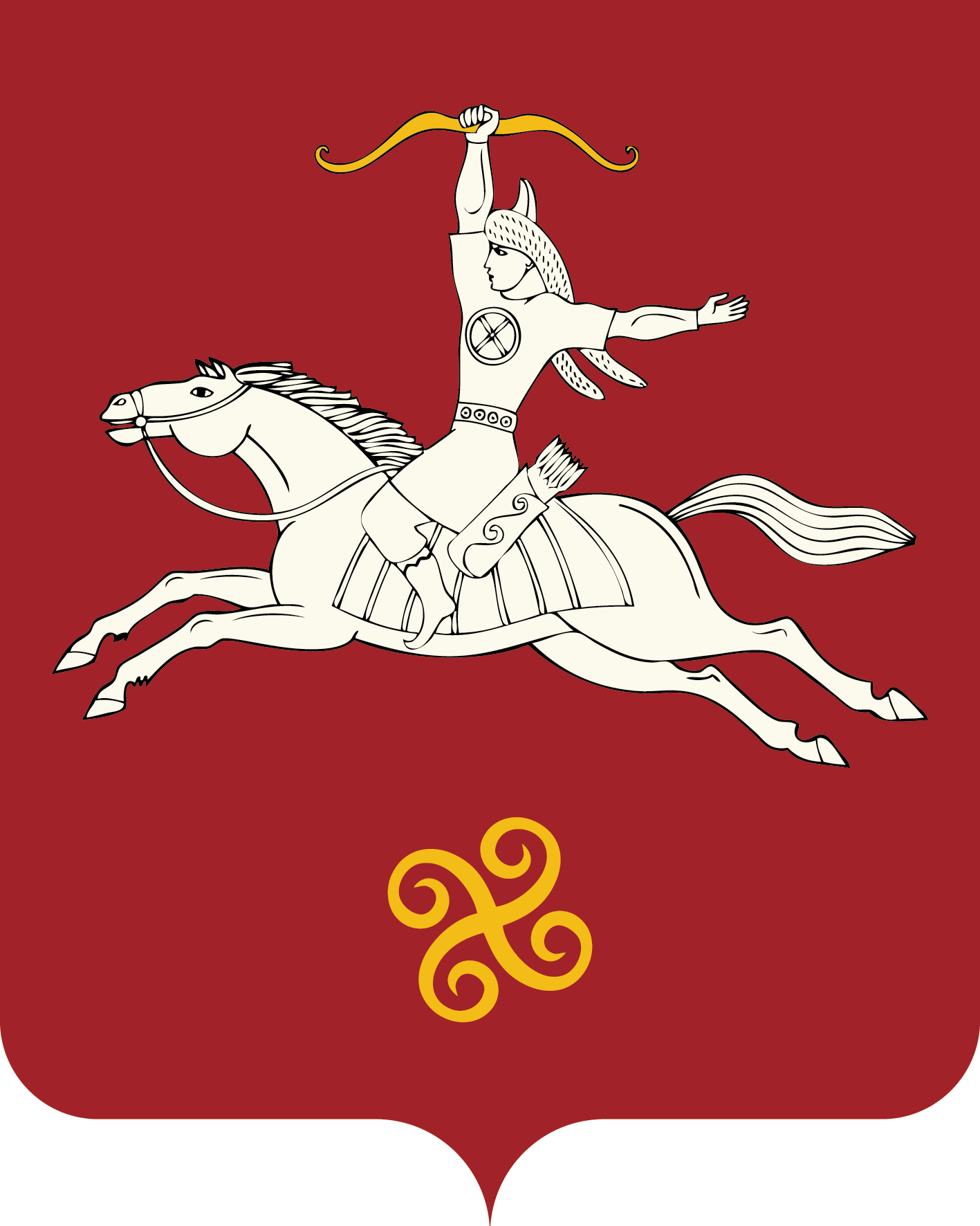 РЕСПУБЛИКА БАШКОРТОСТАНАДМИНИСТРАЦИЯ СЕЛЬСКОГО ПОСЕЛЕНИЯ ЯНГАНТАУСКИЙ СЕЛЬСОВЕТ МУНИЦИПАЛЬНОГО РАЙОНАСАЛАВАТСКИЙ РАЙОН452492, д.Чулпан, ул.Зелёная, д.13тел. (34777) 2-88-22, 2-88-52